ПОЛОЖЕНИЕ О СОРЕВНОВАНИЯХ ПООТКРЫТЫЙ КУБОК КОНЦЕРНА «ДЕТСКОСЕЛЬСКИЙ»ОБЩАЯ ИНФОРМАЦИЯОБЩИЕ УСЛОВИЯСоревнования проводятся в соответствии с:Правилами вида «Конный спорт» утв. Приказом от Минспорттуризма России №818 от 27.07.2011 г., в редакции приказа Минспорта России №500 от 08.06.2017 г.Ветеринарным Регламентом ФКСР, утв. 14.12.2011 г., действ. с 01.01.2012 г.Ветеринарным регламентом FEI, 13-е изд., с изм. на 01.01.2017г.Регламентом проведения соревнований по конкуру (преодолению препятствий) утв. 12.04.2012 г.Временным Регламентом ФКСР по конному спорту, утв. 07.02.2017 г., с изм. на 21.03.2017 г.Всеми действующими поправками к указанным выше документам, принятыми в установленном порядке и опубликованными ФКСР.ОРГАНИЗАТОРЫОтветственность за организацию соревнований несет Оргкомитет, ответственность за проведение соревнований несет Главная судейская коллегия. Оргкомитет и Главная судейская коллегия оставляют за собой право вносить изменения в программу соревнований в случае непредвиденных обстоятельств. ГЛАВНАЯ СУДЕЙСКАЯ КОЛЛЕГИЯТЕХНИЧЕСКИЕ УСЛОВИЯПРИГЛАШЕНИЯ И ДОПУСКДОПУСК К УЧАСТИЮ В СОРЕВНОВАНИЯХ:ЗАЯВКИПредварительные заявки подаются:до 03 сентября 2021г.  до 19:00, по тел. 8-921-756-65-03, x-kotenok@mail.ru – Зарицкая К.В.Окончательные заявки – на мандатной комиссии 04 сентября 2021г. с 9:30. Спортсмены, не явившиеся на мандатную комиссию, платят двойной стартовый взнос.УЧАСТИЕК участию в соревнованиях допускаются спортсмены, имеющие действующую регистрацию ФКСР.На мандатную комиссию должны быть предоставлены следующие документы:заявка по форме;паспорт(а) спортивной лошади ФКСР;документ, подтверждающий уровень технической подготовленности спортсмена (зачетная книжка, удостоверение о спортивном разряде/звании);действующий медицинский допуск спортивного диспансера на участие в соревнованиях;для спортсменов, которым на день проведения соревнования не исполнилось 18 лет, требуется нотариально заверенные доверенность (заявление) тренеру от  родителей или законного опекуна на право действовать от их имени и разрешение  на  участие в соревнованиях по конному спорту;      для детей, а также для юношей,  в случае их участия в соревнованиях более старшей возрастной категории – заявление тренера о технической готовности спортсмена и заверенные нотариально или написанные в присутствии Главного судьи/Главного секретаря соревнований заявления от родителей об их согласии;действующий страховой полис или уведомление ФКСР об оформлении страховки через ФКСР;Ветеринарному врачу соревнований при въезде на территорию проведения соревнований предоставляется ветеринарное свидетельство (сертификат)ВЕТЕРИНАРНЫЕ АСПЕКТЫСостояние здоровья лошадей должно быть подтверждено ветеринарным свидетельством установленного образца. Обязательно наличие серологических исследований и профилактических прививок в соответствии с эпизоотической обстановкой в регионе.ЖЕРЕБЪЕВКА УЧАСТНИКОВПРОГРАММА СОРЕВНОВАНИЙОПРЕДЕЛЕНИЕ ПОБЕДИТЕЛЕЙ И ПРИЗЕРОВВ каждом маршруте и в каждом зачете определяются победители и призеры.Утвержденные протоколы соревнований (технические результаты) организаторы предоставляют в ФКС СПб.НАГРАЖДЕНИЕРАЗМЕЩЕНИЕФИНАНСОВЫЕ УСЛОВИЯСтартовые взносы за каждый маршрут: 1500 руб., дети – 500 руб.СТРАХОВАНИЕОтветственность Организаторов перед участниками и третьими лицами – в соответствии с Федеральным Законом «О физической культуре и спорте в Российской Федерации» от 23 ноября  2007 года.Настоятельно рекомендуется каждому участнику соревнований и владельцу лошади иметь во время соревнований при себе действующий страховой полис о договоре страхования гражданской ответственности.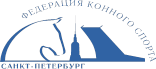 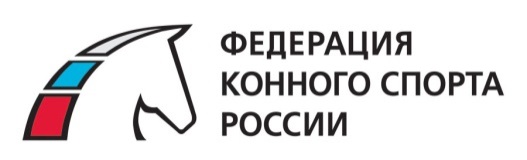 «УТВЕРЖДЕНО»____________ А.Н. ЛюльченкоПрезидент Федерации конного спорта Санкт-Петербурга«___»_______________2019г конкуруСТАТУС СОРЕВНОВАНИЙ:клубныеКАТЕГОРИЯ СОРЕВНОВАНИЙ:личныеДАТА ПРОВЕДЕНИЯ:04 сентября 2021гМЕСТО ПРОВЕДЕНИЯ:Регистрационные данные в ФГИС «Меркурий»КСК СПК «Детскосельский», Санкт-Петербург, Пушкин, пос. ДетскосельскийRU16685 1. КСК СПК «ДЕТСКОСЕЛЬСКИЙ»Адрес: Санкт-Петербург, г. Пушкин, пос. Детскосельский, Центральная д. 17АТелефон: (812) 459-76-24Директор турнираБрагинец Светлана АлександровнаФИОКатегорияРегионГлавный судья Зубачек М.В.ВКСанкт-ПетербургЧлен ГСКДегтярь Н.И.ВКСанкт-ПетербургГлавный секретарьЗарицкая К.В.1КСанкт-ПетербургКурс-дизайнерАнисимова Н.ИВК2Санкт-ПетербургСтюард Дмитриева Н.Санкт-ПетербургВетеринарный врачЛитман И.Б.Санкт-ПетербургСоревнования проводятсяНа открытом грунтеТип грунта:Песок, щепа Размеры боевого поля:40 х 70 м. или  40 х 50Размеры разминочного поля:18 х 35 м.Категории приглашенных участников:Дети, Взрослые и юношиКоличество лошадей на одного всадникаНе ограничено Особые условия:- Одна лошадь может стартовать в день не более 3-х разСоревнованиеУсловия допускаДетиДопускаются всадники 12-14 лет (2009-2007г.р.) на лошадях не моложе 6 лет (2015г.р.). Дети 2011-2010г.р. допускаются на основании заявления тренера о технической готовности спортсмена.Взрослые и юношиДопускаются всадники не моложе 15 лет (2006г.р.), с квалификацией не выше 2-го спортивного разряда, возраст лошадей - от 5 лет (2016 г.р.) и старше. До фактического достижения 16 лет всадники не могут принимать участие на лошадях моложе 6 лет (2015 г.р)  Ветеринарная выводка заменяется осмотром по прибытию.Ветеринарный врач – Литман И.Б.Жеребьевка участников состоится: 03 сентября 2021 г.  на основании заявок после окончания мандатной комиссии.03.0916.00-20.00Мандатная комиссия03.0920.00Жеребьевка04.09. 12.00Парад участниковХХ.ХХХХ.ХХХХ.ХХМаршрут №1. «По возрастающей сложности с «Джокером»» (Ст.16.11.5, табл. В)Высота препятствий  до 80 см. 2 зачета:- Дети- Взрослые и юношиМаршрут №2.«В две фазы» (Ст.16.16.5.6, табл. В)Высота препятствий  90 см.Общий зачетМаршрут №3.«Скоростной» (Ст. 9.8.2.1, табл. А)   Высота препятствий  100 см. Общий зачетКонкурПризовое место	Приз	Маршрут №1 (до 80 см.)Дети	1 место2 место3 место	Ценные сертификатыМаршрут №1 (до 80 см.)Взрослые и юноши	1 место2 место3 место	15  тыс. руб.10  тыс. руб.5  тыс. руб.Маршрут №2 (до 90 см.)Общий зачёт	1 место2 место3 место4 место5 место	15  тыс. руб.12  тыс. руб.10  тыс. руб.8  тыс. руб.5 тыс. руб.Маршрут №3 (до 100 см.)  Кубок концерна «Детскосельский»Общий зачёт	1 место2 место3 место4 место5 место	30  тыс. руб.15  тыс. руб.10  тыс. руб.8   тыс. руб.5   тыс.руб.Победители и призеры награждаются дипломами, медалями и денежными призами, а лошади розетками. Награждение проводится призами НПУиК «Концерн «Детскосельский» по окончании каждого маршрута в пешем строю. Размещение участников и лошадей не производится.За счет оргкомитета соревнований (КСК СПК «Детскосельский») обеспечиваются статьи затрат связанные с организационными расходами по подготовке и проведению соревнований: организацией работы и питания судей и обслуживающего персонала, оказанием медицинской помощи во время соревнований. Оргкомитет обеспечивает присутствие ветеринарного врача. Расходы по услугам лечения несут коневладельцы или заинтересованные лица.